Fischereigrundkurs 2022derFischereiverein.ch führt auch dieses Jahr einen Fischereigrundkurs für Jugendliche (ab 10 jährig *) und Erwachsene durch. In diesem Grundkurs wird die Prüfung für den Sachkundenachweis Fischerei absolviert, der die Voraussetzung zum Lösen von Langzeitpatenten ist. Anschliessend werden über das ganze Jahr Praxistage an den verschiedenen Gewässern durchgeführt, diese Praxistage sind Teil des Grundkurses.Folgende Themen werden an diesem Kurs behandelt:Gesetzliche GrundlagenDie Vermittlung der Grundlagen erlaubt es dir, dein Hobby unter Einhaltung der gesetzlichen Vorgaben, zu geniessen. Erläutert werden (BGF) Bundesgesetz über die Fischerei, (TSchG) Tierschutzgesetz, (GSchG) Gewässerschutzgesetz und die dazu gehörenden Verordnungen und kantonalen Gesetze.Allgemeine und besondere FischkundeVon den wichtigsten Merkmalen der einheimischen Fische über den Körperbau und die Laichstrategien bis zu den Krankheiten werden die Themen verständlich vermittelt. Schonzeiten, Schonmasse und die im Kanton Bern wichtigsten Fischarten werden erklärt und besprochen. GewässerkundeFische stellen an ihre Lebensräume grosse Ansprüche. Wir behandeln Themen wie: spezielle Lebensräume für die Fische, Gewässerarten, Gefahren der gemeinsamen und vielseitigen Nutzung der Gewässer. Restwasser, Renaturierung und die Gefahr der Schwall / Sunk – Problematik für die Wasserlebewesen.Angeltechnik und Gerätekunde Basiswissen über die Angeltechniken, Geräte und Köder wird demonstriert und besprochen.Der Fisch nach dem Fang Das Aufbewahren, Haltbarmachen und die Zubereitung von Fischen wird behandelt.ErfolgskontrolleDie Erfolgskontrolle basiert auf 50 Fragen aus einem Katalog von 150 Fragen, davon müssen 40 richtig beantwortet werden. Sie kann sowohl elektronisch mit dem Smartphone, Tablet-PC, Laptop oder auch ganz einfach auf einem Frage-Antwortbogen gemacht werden. PraxisteileWir werden am Nachmittag an einem Fischteich den praktischen Teil absolvieren. Jeder Teilnehmer wird seine Fische nach den gesetzlichen Vorgaben drillen, anlanden, messen, betäuben und mit dem richtig ausgeführten Kiemenschnitt entbluten. Der erste gefangene Fisch ist im Kursgeld eingeschlossen, weitere gefangene Fische gehen zu Lasten des Kursteilnehmers.Programm Fischereigrundkurs 2022Das definitive Programm ist auf der Homepage des dFV.ch www.derfischereiverein.ch veröffentlicht.Kurslokal TheorieRestaurant Kreuz, AllmendingenAnmeldungAnmeldung bei www.anglerausbildung.ch. Anschliessend kannst Du die Anmeldebestätigung mit den relevanten Angaben ausdrucken.  Die Kurskosten müssen zwei Wochen vor Kursbeginn beglichen sein. Die Anmeldung ist erst ab Eingang der Zahlung gültig!KostenGrundkurs 	CHF 	120.00 Lernbroschüre	CHF 	59.00  (Bitte vor Kursbeginn kaufen)FamilienkarteWeitere Familienangehörige, die im gleichen Haushalt leben, bezahlen CHF 40.00 für das Lehrmittel.Muss bei der Bestellung des Lernmittels mitgeteilt werden (Fragen nach Familienkarte).Lernbroschüre Schweizer Sportfischer Brevet mit „Berechtigung zur Erfolgskontrolle / Zahlungs-bestätigung“ erhältlich im Fischereifachhandel oder bei:www.petri-heil.chwww.anglerausbildung.chWir freuen uns auf deine Anmeldung. Bei Fragen wendest du dich bitte an:bruno.horisberger@derfischereiverein.ch079 651 41 59Restaurant Kreuz, Allmendingenstrasse 6, 3608 Thun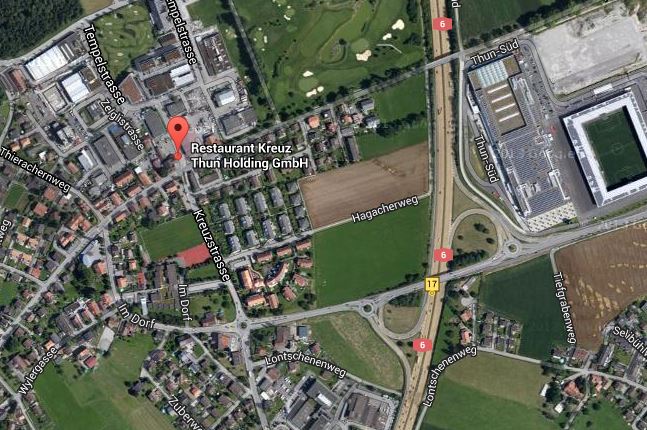 DatumOrtThema26.03.22Restaurant Kreuz Allmendingen/ThunEröffnung des Kurses Theorie 1. TeilAn diesem Tag bitten wir einen Elternteil am Anfang anwesend zu sein. Alle nötigen Informationen und Unterlagen werden abgegeben.09.04.22Rest. Kreuz, AllmendingenGK, 2. Theorieteil mit Prüfung09.04.22Grabenmühle; SigriswilGK, 3. Praxisteil zur Prüfung23.04.22Besichtigung Fische - AufzuchtanlagePraxis30.04.22Forellenfischen, Fluss oder BachPraxis21.05.22Vereinsfischen mit GrillierenPraxis25.06.22Fischen auf dem ThunerseePraxis27.08.22Fischen auf dem ThunerseePraxis Vormittag27.08.22FiletierkursPraxis Nachmittag17.09.22Bergseefischen 2-tägigPraxis18.09.22Bergseefischen 2-tägigPraxis22.10.22Barben FischenPraxis19.11.22BachputzenPraxis